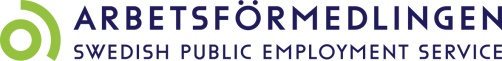 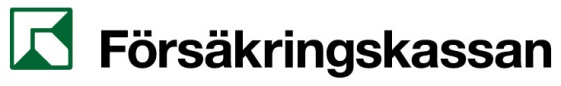 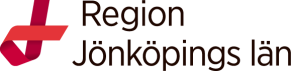 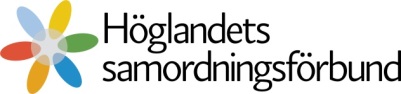 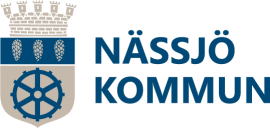 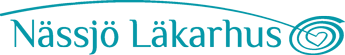 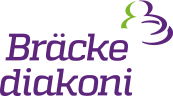 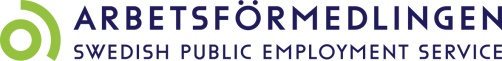 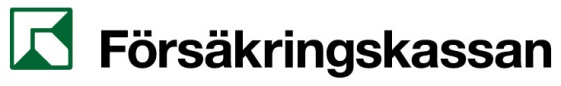 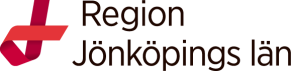 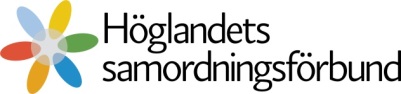 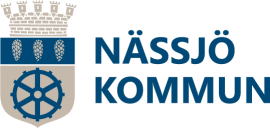 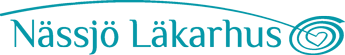 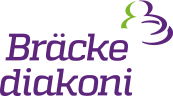 Handlingsplan 2023Samverk NässjöUppdrag Samverkans mål:att samarbetet mellan myndigheterna/vården inom de sex kommunområdena ska utökas efter behov och förutsättningar så det kommer medborgarna med rehabiliteringsbehov till godo. att rehabiliteringen, där fler aktörer är inblandade, skall bli så effektiv som möjligt efter de resurser som samhället har att erbjuda. att underlätta för kommunområdena att skapa samverkanssystem på olika nivåer och efter behov som fungerar oberoende av regel-, organisations- eller personalförändringar att personalen på alla nivåer inom myndigheterna skall ha god kännedom om hur samverkan fungerar och vilka system som samverkan bygger påUppdrag till arbetsgruppen från styrgruppen:att träffas en gång/månad för kunskapsutbyte kring gemensamma frågor samt diskutera möjliga insatser för gemensamma individärendenatt skapa ett arbetssätt där individärenden anmäls till samverkanskoordinatorn ett visst antal dagar före varje möteatt identifiera såväl framgångsfaktorer som hinder mellan verksamheterna samt informera styrgruppen om dessaatt informera på respektive arbetsplats om de frågor och lösningar som arbetsgruppen lyftatt planera informationstillfällen för att öka kunskapen om varandras verksamheter kring den aktuella målgruppenatt ta fram och uppdatera handlingsplan för ovanståendeMÅLUppdrag Samverkan, HSFUPPDRAGFrån StyrgruppenHURTIDPLANSTATUSAtt samarbetet mellan myndigheterna/vården inom de sex kommunområdena ska utökas efter behov och förutsättningar så det kommer medborgarna med rehabiliteringsbehov till godo. Behov uppmärksammas vid styrgruppens och arbetsgruppens träffar.KontinuerligtUndersöka möjlighet till utökad samverkan/samarbete mellan KAA-BUP-PsykiatrinFörsta möte i början av 2023Undersöka behovet av kontinuerlig samverkan mellan Samverkan Psyk +Ek.bistånd (+Missbruk?)2023Informera om ekonomiskt bistånd på vårdcentralerna för att öka kunskapen hos läkare och rehabpersonal.2023Rätt stöd – Rätt försörjningSamverkan och samsyn mellan regionen och kommunerna gällande gemensamma individer i behov av rehabilitering. Samverkanskoordinator deltar i specifik arbetsgrupp och förmedlar information till Samverk NässjöKontinuerligtGemensam träff med arbetsgrupp och styrgrupp en gång per årFörslagsvis november 2023Att rehabiliteringen, där fler aktörer är inblandade, skall bli så effektiv som möjligt efter de resurser som samhället har att erbjuda. att träffas en gång/månad för kunskapsutbyte kring gemensamma frågor samt diskutera möjliga insatser för gemensamma individärendenArbetsgruppen träffas varannan gång fysiskt och varannan gång digitalt.KontinuerligtAnvända Samordnad Individuell Plan (SIP) och vid behov förstärka kompetensen kring SIP-processenWorkshop för handläggare ek bistånd bokat2023-02-08.Att underlätta för kommunområdena att skapa samverkanssystem på olika nivåer och efter behov som fungerar oberoende av regel-, organisations- eller personalförändringaratt skapa ett arbetssätt där individärenden anmäls till samverkanskoordinatorn ett visst antal dagar före varje möteEfterfrågas i samband med kallelsen till mötet.att identifiera såväl framgångsfaktorer som hinder mellan verksamheterna samt informera styrgruppen om dessaUppmärksammas vid styrgruppens och arbetsgruppens träffar.att personalen på alla nivåer inom myndigheterna skall ha god kännedom om hur samverkan fungerar och vilka system som samverkan bygger påatt planera informationstillfällen för att öka kunskapen om varandras verksamheter kring den aktuella målgruppenFysiskt möte planeras 7 mars då förslaget från arbetsgruppen är att flera olika verksamheter presenterar sig och sitt uppdrag2022-03-07Genomfört.Digitala informationsträffar via TeamsVid behovatt informera på respektive arbetsplats om de frågor och lösningar som arbetsgruppen lyft.Förslagsvis som en punkt på arbetsplatsträffar.KontinuerligtTa fram och uppdatera handlingsplanJanuari och december 2023